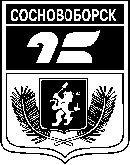 СОСНОВОБОРСКИЙ ГОРОДСКОЙ СОВЕТ ДЕПУТАТОВРЕШЕНИЕ24 апреля 2020                                                                                        № 53/206-рг. СосновоборскОб утверждении схемы одномандатных избирательных округов города Сосновоборска для проведения выборов депутатов Сосновоборского городского Совета депутатов     В соответствии со статьей 18 Федерального закона от 12.06.2002 №67-ФЗ «Об основных гарантиях избирательных прав и права на участие в референдуме граждан Российской Федерации», ст. 8 Закона Красноярского края от 02.10.2003 №8-1411 «О выборах в органы местного самоуправления в Красноярском крае», на основании предложений избирательной комиссии муниципального образования г. Сосновоборск Красноярского края, Сосновоборский городской Совет депутатов Р Е Ш И Л:1. Утвердить схему одномандатных избирательных округов города Сосновоборска для проведения выборов депутатов Сосновоборского городского Совета депутатов, представленную избирательной комиссией муниципального образования г. Сосновоборск Красноярского края, включающую графическое изображение схемы одномандатных избирательных округов, согласно приложению.  2. Признать утратившими силу решения Сосновоборского городского Совета депутатов:от 29.04.2015 №301-р «Об утверждении схемы одномандатных избирательных округов для проведения выборов депутатов Сосновоборского городского Совета депутатов»;от 02.09.2015 №324-р «О внесении изменений в решение Сосновоборского городского Совета депутатов от 29.04.2015  №301-р «Об утверждении схемы одномандатных избирательных округов для проведения выборов депутатов Сосновоборского городского Совета депутатов»».3. Решение вступает в силу в день, следующий за днем его опубликования в городской газете «Рабочий».4. Контроль за исполнением решения возложить на постоянную комиссию по правовым вопросам (Н.А. Залетаева)Приложение к решению Сосновоборского городского Совета депутатов от  24  апреля 2020  №  53/206-рСхема одномандатных избирательных округов города Сосновоборска для проведения выборов депутатов Сосновоборского городского Совета депутатов и ее графическое изображение    Численность избирателей города Сосновоборска по состоянию на 1 января 2020 года  -  30 857Количество замещаемых мандатов - 11Средняя норма представительства на один депутатский мандат – 2 805Верхняя граница   численности избирателей в избирательном округе:- с учетом допустимого отклонения от средней нормы представительства в 10 процентов - 3085	Нижняя  граница   численности избирателей в избирательном округе:- с учетом допустимого отклонения от средней нормы представительства в 10 процентов - 2525					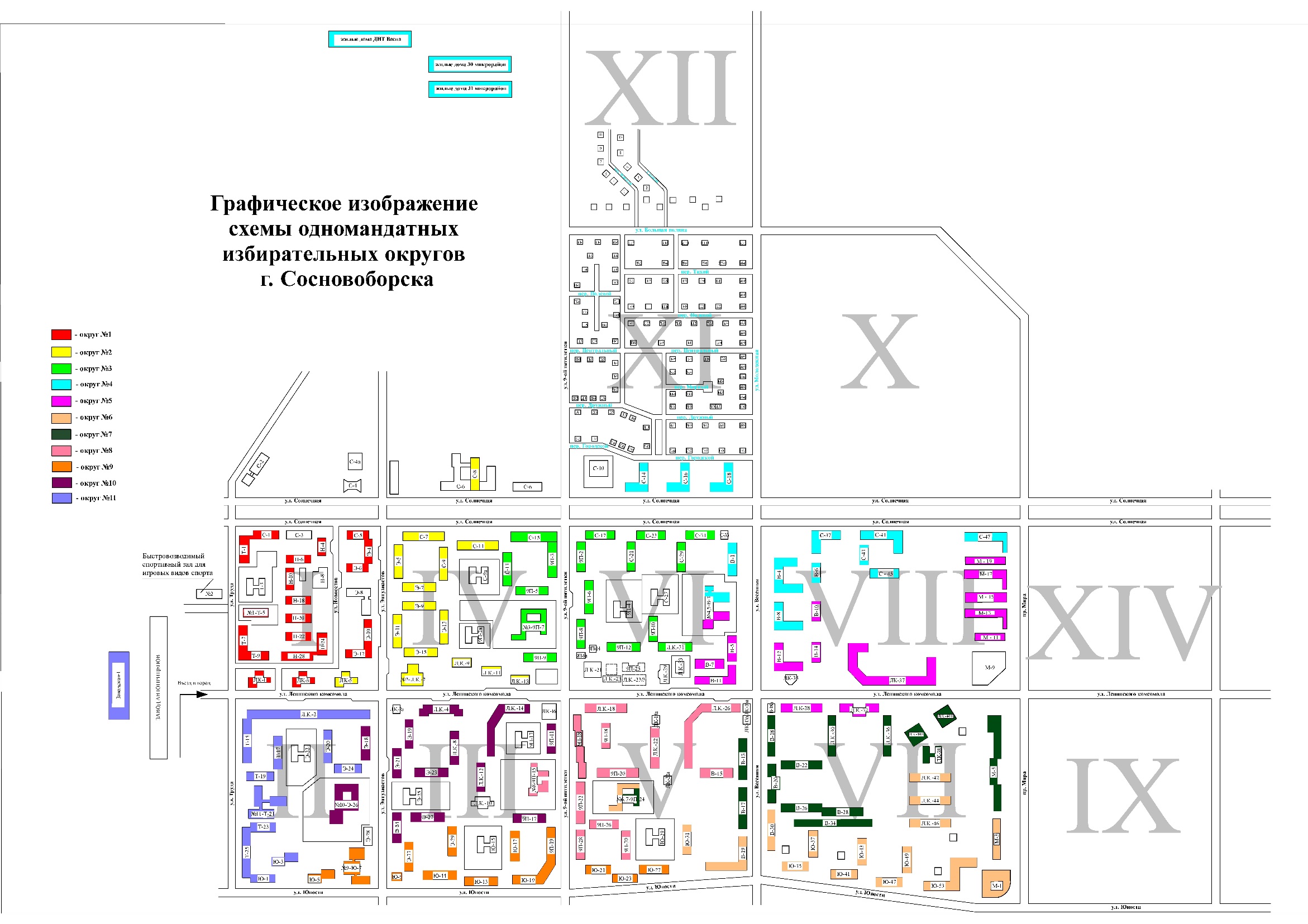 Председатель Сосновоборского 
городского Совета депутатов                                                                                Б.М. Пучкин                                И. о. Главы города                                         В.С. ПьяныхНомер одномандатного избирательного округаГраницы одномандатного избирательного округа  Число избирателей в округе1ул. Новоселов, 4,  6,  10,  18,  20,  22,  24,  28  ул. Ленинского комсомола, 1, 3ул. Солнечная,  1, 5  ул. Труда, 1, 7, 9 ул. Энтузиастов, 4, 6, 10, 1227632ул. Ленинского комсомола, 5, 9, 11, 13ул. Солнечная, 7, 8, 9, 11ул. Энтузиастов, 5, 7, 9, 11, 13, 1528233ул. 9 пятилетки, 2, 3, 5, 6,  8,  9, 10,  12ул. Ленинского комсомола,  31ул. Солнечная, 13, 15, 17, 21, 23, 29, 3128414ул. Весенняя, 1, 4, 6, 8ул. Солнечная, 14, 16, 18, 37, 41, 43, 45, 47жилые дома по улицам и переулкам:ул. Большая поляна   переулок Городской    переулок Дружный  переулок Мирный  улица Молодежная                  переулок Полевой   переулок Тихий  переулок Центральный  переулок Майский  переулок. Садовый   жилые дома  30 микрорайонажилые дома  31 микрорайонажилые дома ДНТ Весна  27175ул. Весенняя, 5, 7, 10, 11, 12, 14ул. Ленинского комсомола, 28, 32, 37 пр. Мира, 11, 13, 15, 17,19 26336ул. Весенняя, 19, 30ул. Ленинского комсомола, 42, 44, 46 ул. Юности, 31, 35, 37, 41, 43, 47, 49, 53  пр. Мира,1, 3 29177ул. Весенняя,  13, 17, 18, 20, 22, 26, 28, 34ул. Ленинского комсомола, 30, 36, 38, 40 корпус 1, 40 корпус 2.пр. Мира, 5  27978ул. 9 пятилетки, 18, 20, 22, 26, 28, 30 ул. Весенняя, 15ул. Ленинского комсомола, 18, 22, 26 29129ул. 9 пятилетки, 19ул. Юности, 5, 9, 11, 13, 17, 19, 21, 23, 27ул. Энтузиастов,  29, 33281110ул. Ленинского комсомола, 4, 8, 12, 14ул. Энтузиастов, 18, 19, 21, 23, 27, 319 пятилетки, 11, 17  282111ул. Заводская, 1 ул. Ленинского комсомола, 2  ул. Труда, 15, 17, 19, 23, 25ул. Энтузиастов, 20, 24ул. Юности, 1, 32822